2024 APPLICATION FOR ADMISSION & ENROLLMENT AGREEMENTYouth ProgramSECTION A: SESSION INFORMATIONPlease select the session(s) below that you would like your child to attend. He or she may attend more than one session.    Total number of sessions that he/she will attend: SECTION B: PERSONAL INFORMATION1) Student Name: (Last/Family Name)				(First/Given Name)	 	         (Middle Initial)2) Date of Birth:  		     ________________/_______/______   3) Gender:         Male        FemalePlease write month. Example: “January”            Month                  Day          YearMust be born before June 1st 20024) City & Country of Birth:        				      5) Country of Citizenship:         6) Address in home country:        (Number)		(Street Address)		              (Apt. No.) (City)		   (State/Province)		   (Postal Code)		              (Country) 		   (Telephone No.)		 		                           (Email Address)7) Parent/Legal Guardian Information: Parent/Guardian 1:(Last/Family Name)				(First/Given Name)	 	         (Middle Initial)Email address: 	Phone number: 	Parent/Guardian 2:(Last/Family Name)				(First/Given Name)	 	         (Middle Initial)Email address: 	Phone number: 	8) In case of emergency please list a contact person:Name			   Relationship			Phone Number (include country and city code if not in the U.S.)Email address:  9) Allergies:Does your child have any allergies? If so, please list below (food, medicine, insect stings, etc.)10) Additional informationPlease provide any additional information you’d like us to know about your child.SECTION C: POLICIESAttached to this Application you will find the Mentora College (Mentora) Youth School Student Handbook. Please read it very carefully before signing this binding agreement with us. It contains our Cancellation and Refund Policy, which is in full compliance with Title 5-A8119 of the D.C. Regulations governing Postsecondary Non-Degree Schools. You will also find our School Policies (Rules and Regulations) as well as USCIS/SEVIS Policies governing Visa.By my signature below, I give my permission to Mentora to use my child’s likeness (in still photography and or video) in school promotional materials: such as print, internet, video, commercials, or other similar media. I do not expect to be compensated in any way for such use and I release all future rights to the images.This Enrollment Agreement becomes a legally binding contract between Mentora and the guardian, unless cancelled under the terms of the Mentora Cancellation and Refund Policy mentioned above. I agree that my child will follow Mentora Policies, Rules and Regulations as described in the Mentora School Catalog and Student Handbook. I have been advised to read those and any other documents very carefully and to have them translated into my native language, if necessary, before signing this Agreement. By signing here, I fully agree with all the terms and conditions stated on all policies.Parent/Guardian Signature**:							Date:** If a student is NOT of legal age (18 years old) only the parents, the sponsor, a legal guardian or an adult in charge of submitting this Application can sign this Agreement. In that event, that party agrees to be responsible for fulfilling all terms and conditions of this Agreement.SECTION D: PLACEMENTThe purpose of this section is to understand how much exposure the student has had to the English language prior to coming to Mentora College’s Youth Program.Please complete this section with the student.1. I can:			Well			OK		Not wellRead English	☐		☐		☐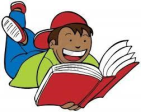 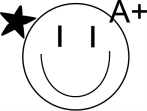 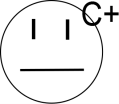 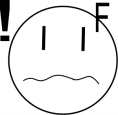 Write	 in English        ☐		☐		☐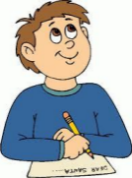 Listen to English      ☐		☐		☐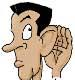 Speak English           ☐		☐		☐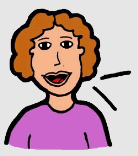 2. I started English when I was:☐ 0-11 years old 	☐ 12-17 years old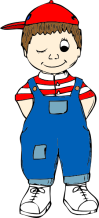 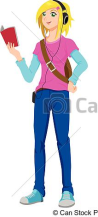 3. I like to:☐Watch TV 	and movies ☐Listen to music ☐Read books ☐Talk to people ☐Play video games ☐Play sports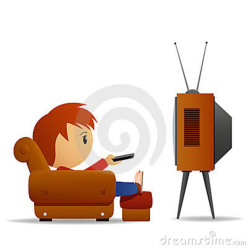 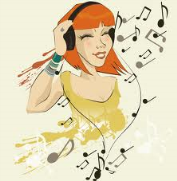 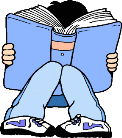 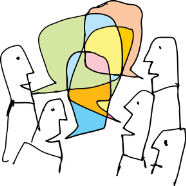 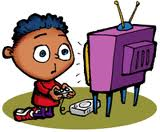 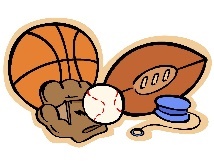 4. Writing SampleChoose one of the topics. Answer the questions.Now use your answers in Part A to write about the topic.Topic: __________________________________________________________________________________________________________________________________________________________________________________________________________________________________________________________________________________________________________________________________________________________________________________________________________________________________________________________________________________________________________________________________________________________________________________________________________________________________________________________________________________________________________________________________________________________________________________________________________________________________________________________________________________3 Week ProgramSession 1StartsJune 24EndsJuly 12Session 2StartsJuly 15EndsAugust 2